TITLE OF PAPER – PLEASE INSERT THE TITLE OF YOUR PAPER                 (max. 2 rows – abstracts with longer titles will be returned to authors!)Name SURNAME1, Name SURNAME2, Name SURNAME3* (presenting author),Name SURNAME1, Name SURNAME41Affiliation 1, full address2Affiliation 2, full address3Affiliation 3, full address4Affiliation 4, full address(please use the same identification number for authors with the same affiliation)*Corresponding author: (e-mail address)Keywords: please provide up to five keywords separated by semicolon (max. 1 row).Introduction: In the header of the document please select the Section from the Section drop-down menu and the form of presentation (Oral communication – O / Poster presentation – P) from the Presentation drop-down menu. Please save the document as Surname_PRIOCHEM.docxA concise and factual abstract is required. Please do not exceed one page. Abstracts exceeding one page will be returned to authors. The abstract should state briefly the purpose of the research, the principal results and major conclusions. The Introduction should clearly present objectives of the work and provide an adequate background, avoiding a detailed literature survey. Please do not change the given formatting. All the text in red font shall be removed.Materials and methods: The materials and methods used for the study should briefly be presented here. Avoid extensively presenting well-known methods. Results: Please provide here the principal results. Here can also be inserted figures (max. 2 figures); please use the figure template bellow (max. 3.5 cm7cm). Do not use tables. 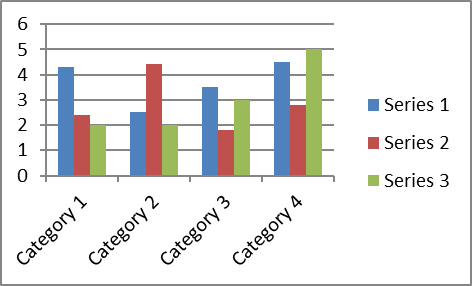 Conclusions: Please present the major conclusions of the study.Acknowledgements: List funding sources in compliance to funder's requirements.  References: Reference citations in the text should be identified by numbers in square brackets. Please provide a list of up to five references. The entries in the list should be numbered consecutively, using the following style:Smith JJ. The world of science. Am J Sci. 1999, 36:234–5 (Journal article).Blenkinsopp A, Paxton P. Symptoms in the pharmacy: a guide to the management of common illness. 3rd ed. Oxford: Blackwell Science; 1998 (Book).Wyllie AH, Kerr JFR. Cell death: the significance of apoptosis. In: Bourne GH, Danielli JF, Jeon KW, editors. International review of cytology. London: Academic; 1980. pp. 251–306 (Book chapter).Doe J. Title of subordinate document. In: The dictionary of substances and their effects. Royal Society of Chemistry. 1999. http://www.rsc.org/dose/title. Accessed 15 Jan 1999 (On-line resource).